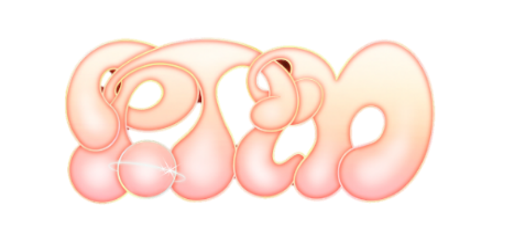 PORTUGAL. THE MAN RELEASE OFFICIAL MUSIC VIDEO FOR “DOUBT”OFF NEW ALBUM CHRIS BLACK CHANGED MY LIFEWATCH “DOUBT” MUSIC VIDEO LISTEN TO CHRIS BLACK CHANGED MY LIFEFILMED IN ALASKA ON THE UNCEDED ANCESTRAL LANDS OF THE KNIK TRIBE
DIRECTED BY CINEMATOGRAPHER/FREQUENT COLLABORATOR MICHAEL RAGENMARKS THE FIRST RELEASE FROM THE BAND’S FORTHCOMING CHRIS BLACK CHANGED MY LIFE MUSIC VIDEO TRILOGY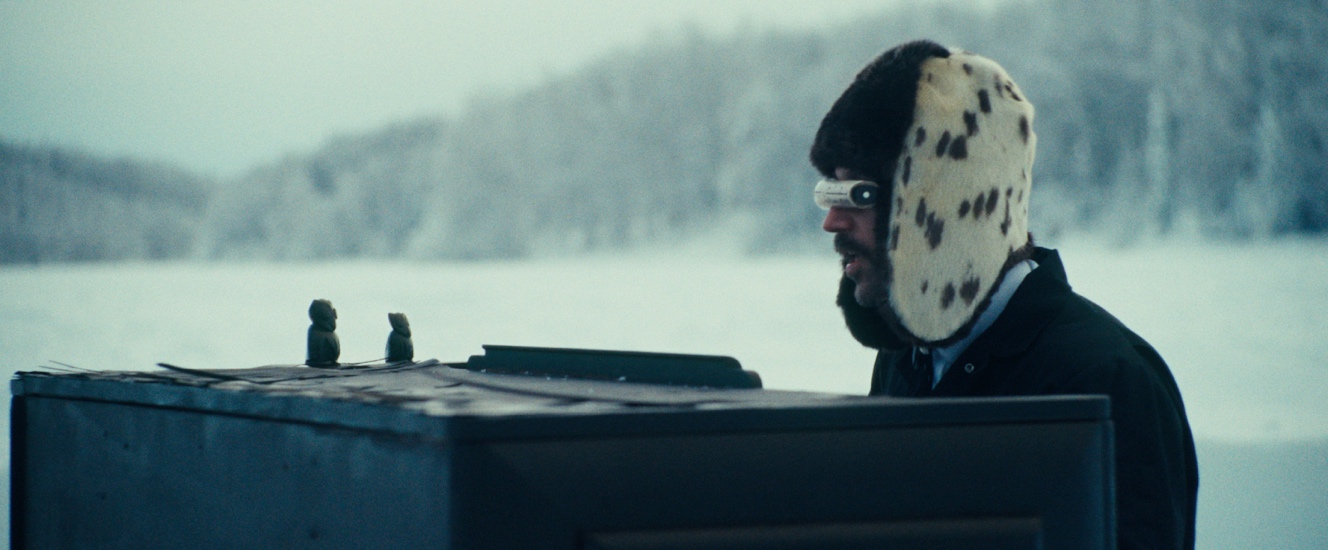 INFECTIOUS LEAD SINGLE “DUMMY” BECAME BAND’S FOURTHTOP 5 SINGLE AT ALT RADIOLISTEN TO “DUMMY” | WATCH OFFICIAL MUSIC VIDEOCURRENT SINGLE “SUMMER OF LUV (FEAT. UNKNOWN MORTAL ORCHESTRA)” TOP 20 AT ALT RADIO + QUICKLY RISINGLISTEN TO “SUMMER OF LUV”LEARN MORE ABOUT THE FRANCES CHANGED MY LIFE + CHRIS BLACK CHANGED MY LIFE CAMPAIGNS HERENew York, NY – (September 7, 2023) Multi-platinum, GRAMMY ® Award-winning rock band Portugal. The Man release the official music video for “Doubt.” Shot in the band’s home state of Alaska – where the band has filmed many videos throughout the course of their career – and filmed on the unceded ancestral lands of the Knik Tribe, the video stars frontman John Gourley playing an upright piano engulfed in flames – watch HERE.The video was directed by acclaimed cinematographer and frequent collaborator Michael Ragen, who has directed many of the band’s other visuals, including official videos for “Noise Pollution,” “Evil Friends,” “Sleep Forever,” and more, and served as DP on “Feel It Still,” among many other releases over the years.“Doubt” marks the first release from Portugal. The Man’s forthcoming Chris Black Changed My Life Music Video Trilogy. The song is a standout track off the band’s long-awaited new album CHRIS BLACK CHANGED MY LIFE, which arrived to immediate critical acclaim upon release in June – download/stream HERE."The videos are daydreaming … we're capturing the recklessness of us as kids where we can be creative in our own little worlds. We can be Alaskan creative, you can go big; as far as you can see there are no limits. I love it, because the people there are up for anything, and they know how to find the fun and humor. The humor in all of it…that is so stupidly Portugal. The Man. We make videos there because in Alaska, anything is possible -- that’s it, but also it's also about family and our community. I want to make art with the people I love. "- John Gourley“Filming PTM videos in Alaska has become tradition at this point. We’ve been filming there for the past four albums and I guess I can’t get enough of the subzero temperatures, but ultimately it’s an unmissable opportunity to escape the traditional structure and roles of filmmaking and just go experiment in the harshest possible environment during the coldest time of year with the coolest people."- Michael RagenCHRIS BLACK CHANGED MY LIFE was produced by the legendary Jeff Bhasker (Beyonce, Harry Styles, SZA, Mark Ronson) and features collaborations with Paul Williams (John Lennon, David Bowie, Mac Miller), Asa Taccone, Black Thought, Unknown Mortal Orchestra, Nick Reinhart, Homer Steinweiss and Natalia Lafourcade, and Bhasker.Portugal. The Man has celebrated the release on a run of exclusive headline tour dates and marquee festival performances this summer. The Portland-based rockers have brought their career-spanning set to iconic venues including New York City’s Radio City Music Hall, Los Angeles’ Hollywood Bowl, Colorado’s Red Rocks Amphitheatre, and to festival stages at Bonnaroo and Lollapalooza thus far.This fall, they’ll perform at Austin City Limits, before embarking on a Canadian headline tour in November, traversing the country from Vancouver to Toronto, with many stops in between.Portugal. The Man is also encouraging fans to learn about the Frances Changed My Life and Chris Black Changed My Life campaigns – read more HERE. Both initiatives empower others to celebrate those who have impacted their lives, while also taking a moment to reflect and pay it forward.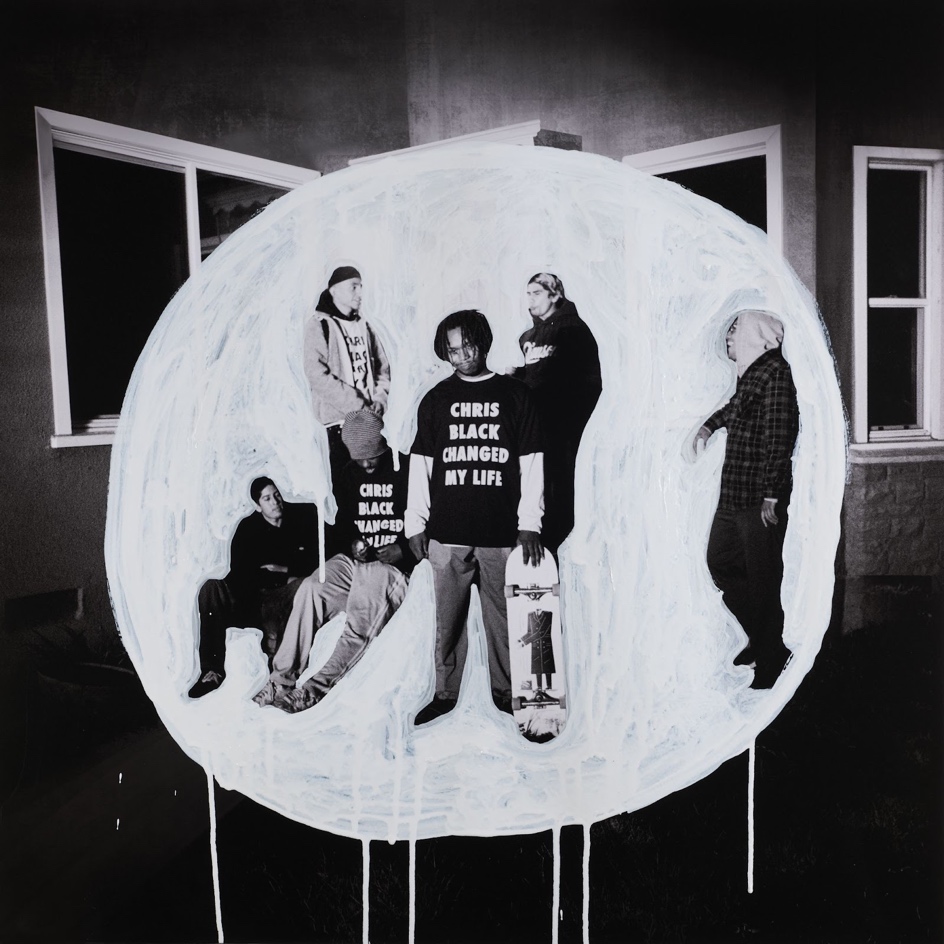 DOWNLOAD ALL PRESS ASSETSPortugal. The Man made their triumphant return in early March with the infectious lead single, “Dummy,” which has become the band’s fourth Top 5 single at Alternative Radio, and was immediately praised by Billboard as an “an apocalyptic jingle” upon release. “Dummy” arrived with an official music video directed by Noel Paul and starred the band’s new, honorary member, Tank Dog. Created by Wes Hubbard (Wooden Cyclops) and John Gourley, Tank Dog is PTM’s newest sidekick – Watch HERE.CHRIS BLACK CHANGED MY LIFE is the band’s first full-length since the release of their Platinum-certified, 2017 record, WOODSTOCK. Opening song, “Heavy Games II (feat. Jeff Bhasker),” teased the forthcoming album with a companion visual featuring and produced by Jeff Bhasker – Watch HERE. The album’s title is dedicated to the band’s late friend and honorary band member, Chris Black.CHRIS BLACK CHANGED MY LIFE TRACKLIST:Heavy Games II (feat. Jeff Bhasker)Grim GenerationThunderdome [W.T.A] (feat. Black Thought & Natalia Lafourcade)DummySummer of Luv (feat. Unknown Mortal Orchestra)Ghost TownTime’s a Fantasy (feat. Jeff Bhasker)DoubtPlastic IslandChamp (feat. Edgar Winter)Anxiety:Clarity (feat. Paul Williams)UPCOMING LIVE SHOWS9/16 – Portland, OR @ Frances Changed My Life Block Party10/4 – Boulder, CO @ Boulder Theater w/ Teton Gravity Research10/6 – Austin, TX @ Austin City Limits10/7 – Dallas, TX @ Granada Theater10/8 – Dallas, TX @ Granada Theater10/13 – Austin, TX @ Austin City Limits11/3 – Eugene, OR @ McDonald Theatre11/4 – Boise, ID @ Knitting Factory11/6 – Vancouver, BC – Orpheum11/8 – Calgary, AB – Grey Eagle11/9 – Edmonton, AB – Edmonton Convention Centre11/11 – Winnipeg, MB – Burton Cummings Theatre11/14 – London, ON – London Music Hall11/15 – Toronto, ON – HISTORY11/16 – Toronto, ON – HISTORY11/18 – Ottawa, ON – Ey Centre11/19 – Montreal, QC – MTELUSDOWNLOAD ALL PRESS ASSETSPRESS CONTACTS:Jason Davis | Jason.Davis@atlanticrecords.comLibby Kober | Libby.Kober@atlanticrecords.comABOUT PORTUGAL. THE MAN:Over the past decade, Portugal. The Man has established themselves as one of rock’s most prized possessions and a live phenomenon, with over 1,600 shows under their belts and a storied reputation as festival favorites.Originally heralding from Alaska, the Portland-based band soared to new heights in 2017 with the release of their now RIAA certified-Platinum album, Woodstock. The album was marked by the astounding success of their infectious single, “Feel It Still,” which earned the group a plethora of new accolades – including a GRAMMY for “Best Pop Duo/Group Performance,” a 7x RIAA Platinum certification, a record setting 20-week residency at #1 on alternative radio, and an inescapable presence on the Top 40 airwaves. Alongside the shine of their myriad of musical accomplishments lies the group’s long-standing passion for social justice. In fact, this is precisely the intersection in which Portugal. The Man thrives; throughout their career, the band has consistently exemplified how to deeply commit to both artistry and activism. This ultimately inspired them to officially launch PTM Foundation in 2020, focused on universal issues related to human rights, community health, and the environment, with an emphasis on causes directly impacting Indigenous Peoples, including Alaska Native Health (providing the highest quality of health services for Alaska Native people) and Seeding Sovereignty (radicalizing and disrupting colonized spaces through land, body, food sovereignty work and more).Portugal. The Man have also partnered with an array of organizations such as National Coalition Against Censorship, The Skatepark Project (helping communities build public skate parks for youth in underserved communities), March for Our Lives (Gun Reform), Keep Oregon Well (Mental Health), and Protect Our Winters (Climate Change), to name just a few. In 2022, the band furthered their passion for activism when they launched PTM’s NIGHT OUT initiative – supporting disabled fans requiring ADA access.ABOUT CHRIS BLACK CHANGED MY LIFE:We lost a very dear friend of ours on May 19, 2019.  It shook us to our core.  Chris was one of those people who was like glue; he brought everyone together. His passing really messed with us. The band was in shambles and this record is the first time I feel I made a complete record; a complete thought about our world crumbling around us and the journey back. While it is a very personal journey, I feel like everyone has a Chris Black in their life; at least I hope that everyone has a Chris Black in their life. That one friend who has a way of making everything right and making everything fun. The one who keeps you in check when you go off course and is always there to celebrate the good times and to support you in the bad times. Chris Black Changed My Life.# # #